MONITEURS FEDERAUX ALPINS.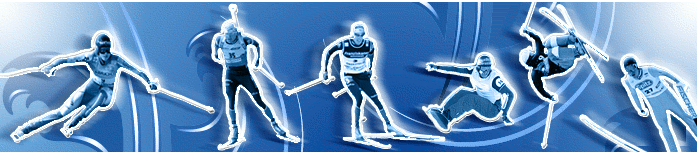  SAISON 2020/2021Pour pouvoir enseigner à titre bénévole et accompagner les skieurs licenciés FFS en toute légalité lors des déplacements organisés par les comités régionaux de ski, les clubs ou par votre comité d’entreprise.LES DIPLÔMES FEDERAUX.Ils sont organisés sur trois niveaux :-      Le moniteur fédéral 1er degré, MF1, pour l’initiation, classes 1 et 2, du mémento.Le moniteur fédéral 2emedegré, MF2, pour le perfectionnement, classes 1 à 4 (piste).(Après le MF2 possibilité de faire un stage hors-piste pour augmenter vos compétences).-      L’entraîneur fédéral, EF, (pour l’entraînement et la compétition).CONDITIONS D’INSCRIPTIONS.       -  Être âge de 17 ans au moins au premier janvier de l’année en cours.        - Posséder une licence compétiteur / dirigeant.       - Avoir le niveau technique requis pour chaque discipline.       - Être présenté par le président de club auquel il appartient. Tout candidat doit remplir une fiche d’inscription (disponible sur le site du comité régional ou sur le site de la FFS) qui doit cheminer de la manière suivante :       - Le club - Le comité régional d’appartenance-Le comité régional organisateur.A noter que les MF non recyclés depuis trois ans vont voir leur titre disparaître sur la licence et ne peuvent pas encadrer.Formations continues MF1 et MF2 (2 jours) durant la saison 2021 valables jusqu’au 14 octobre 2024Du samedi 12 décembre au dimanche13 décembre 2020, arrivée le vendredi 11 décembre 2020 fin d'après-midi à l’hôtel (2 étoiles) la GELINOTTE, LES CONTAMINES MONTJOIE, formation continue MF1 et MF2           Prix en demi-pension 2 jours, hôtel LA GELINOTTE, 160 €, sans les remontées (prix réduit pour les remontées mécaniques en ce début de saison) avec la partie pédagogie.Du samedi 13 mars 2021 au dimanche 14 mars 2021, arrivée le vendredi 12 mars fin d’après-midi à l'UCPA des CONTAMINES, formation continue MF1 et MF2.           Prix en pension complète 2 jours, 220 € avec les remontées mécaniques et partie pédagogique. (Nombre de places limité). Externes 90€.Formations initiales, stages MF1 et MF2 de 6 jours : Du lundi 15 mars 2021 au samedi 20 mars 2021, arrivée le dimanche 14 mars fin d’après-midi à l'UCPA des CONTAMINES, formations initiales MF1 et MF2. Prix 640 €, pension complète 6 jours, avec les remontées mécaniques. (Nombre de places limité).  Externes 240€.  A fournir :FORMULAIRE D’INSCRIPTION A UN STAGE FEDERAL correctement renseignée, AVEC UNE PHOTOGRAPHIE (Par mail à JP LEFEVRE). La photocopie de votre licence. (Par mail à JP LEFEVRE).Arrhes 50€ pour le recyclage (chèque au nom du comité régional de ski IF), arrhes de 150€ pour les formations initiales. Paiement par chèque ou transfert d’argent. ENVOYER PAR MAIL UNE COPIE A JP LEFEVRE. Deux enveloppes timbrées.SOLDE 15 JOUR AVANT LE STAGE.LE RESPONSABLE REGIONAL                Jean-Paul LEFEVRE. jean-paul.lefevre@neuf.fr      Tel 06 08 68 05 81